Мискин Сергей Петрович, ГБОУ СОШ с.Камышла, Самарская областьУчитель физкультурыМетодическая разработка на тему « Подвижные игры - как средстворазвития физических качеств»АктуальностьИзучение режима дня школьника показало, что современные дети значительную часть суток находятся в состоянии относительной гиподинамии. На все виды активной деятельности приходится не более 15-17 % суточного времени. Учебная нагрузка занимает до 33% времени. Такой образ жизни ребёнка отрицательно сказывается на состоянии здоровья. Особенно важны занятия физическими упражнениями в период роста и формирования организма. Недостаточно активный образ жизни приводит к снижению тонуса скелетных и гладких мышц, что приводит к нарушению функций желудочно-кишечного тракта. Мало подвижный образ жизни особенно вреден для сердечно-сосудистой системы. Вот почему среди школьников с различными отклонениями в состоянии здоровья, более половины приходится на эти заболевания. В последнее время процесс физического развития детей значительно ускорился. У современных детей произошло значительное увеличение массы тела. Явление акселерации можно считать положительным в том случае, если бы оно сопровождалось пропорциональным увеличением двигательной активности. Сочетание акселерации и гиподинамии губительно, оно может привести к возникновению различных патологических изменений Двигательная активность не только залог хорошего здоровья, но это ещё хорошая сопротивляемость утомлению, и высокий уровень умственной работоспособности. Учителя постоянно сталкиваются с тем , что школьники на последних уроках перестают слушать, отвлекаются, у них возникает ненужное двигательное беспокойство. Вот почему растущему организму так необходимо увеличение двигательнойактивности в режиме учебного дня.ВведениеИгра - важнейшая сфера жизнедеятельности ребёнка. Без игры и романтики детям жить не интересно и скучно . Ведь игру не зря называют королевой детства. И нельзя не вспомнить слова А. М. Горького « Игра-путь детей к познанию мира, в котором они живут и который признаны изменить». Только в игре дети бывают счастливы, изобретательны, неутомимы. Увлекаясь игрой, они забывают о своих физических недостатках и слабостях, и буквально превосходят сами себя, демонстрируя результаты. Связанные с игрой азарт, душевный подъём, неуёмное стремление к победе психически закономерно вызывает у её участников проявление необыкновенной смелости, расчётливости, силы, быстроты, ловкости, и целый ряд других ценных личностных качеств. Победа, одержанная в игре, повышает уверенность в себе, стимулирует дальнейшую жизненную активность развивающейся личности. При этом подвижные игры формируют и навыки честного, равноправного соперничества, приучают к совместным коллективным действиям. Игру можно рассматривать и как своеобразную прелюдию, предварительную тренировку перед серьёзной учебной работой на уроке или как специальное упражнение, нацеленное на проявление самообладания и находчивости в условиях острой конкуренции на требуемую педагогу тему. Порождаемые игрой положительные эмоции возбуждают у её участников страстное желание подвергнуть проверке в условиях максимального напряжения свои физические и психические возможности, и при этом учащиеся не чувствуют усталости даже при значительно повышенных объёмах работы. Благоприятно действуя на нервную систему учащихся, игра весьма специфично, а главное свободно, ненасильственно и более эффективно воспитывает интерес к преодолению трудностей и препятствий на пути к поставленной цели. Побуждает полнее использовать свои знания, умения, навыки в согласованных действиях с товарищами по команде, развивает мужество, решительность, внимание, оперативное мышление, чувство ответственности и взаимовыручки. Применяемые на уроках подвижные игры помогают овладеть необходимыми знаниями, умениями, навыками, закреплять их в игровых условиях, а такжеспособствуют развитию и укреплению костно-связочного аппарата. Мышечной системы, формированию правильной осанки. Умело подобранные подвижные игры помогают непринуждённо учиться быстрее бегать, высоко и далеко прыгать, метко попадать в цель, дальше бросать мяч, уверенно передвигаться на лыжах и т. д.В данной работе предполагалось выяснить каково же значение игрового метода для развития физических качеств школьника. Роль педагога в проведении этого метода как правильно осуществляется подбор игр в зависимости от возрастных особенностей.Заключительная часть работы посвящена выявлению педагогического эффекта от игрового метода.Место руководителя при проведении тренировочных занятий-игр.При проведении игры руководителю рекомендуется продумать и учесть следующие аспекты:- Познакомится с требованиями и правилами игры. Приготовить всё необходимое оборудование и материалы перед её началом. Учесть уровень развития детей, их таланты, умения и неумения.-Предлагать только те игры, которые доступны данной возрастной группе, соответствующие росту детей, их силе, жизненному опыту.Умело выводить участников из игры, которая для них сложна.-Избегать перевозбуждения у игроков.-Быть готовым к участию в игре в качестве обычного игрока, подчинятся правилам, включая и те, которые вроде бы умоляют достоинство взрослого.-Помогать детям, которые не совсем компетентны и не столь координированы, как их сверстники, поручая им задания или предоставляя возможность выполнить упражнения с учётом сноровки, которой они обладают. Ребёнок с каким-либо недостатком может получить удовольствие, если будет судьёй в игре, в которой он не сможет принять участие. Не обращать внимания на ошибки некоторых детей или осторожно поправлятьих, не прерывая игры. Не отчитывать детей перед другими, если они нарушили правила или ошиблись в игре.-Объяснить правила каждой игры вовремя и разрешить детям потренироваться перед тем, как начнётся активная игра. Иметь в запасе ряд альтернативных игр, необходимое оборудование, приготовленное заранее, если дети не одобрят предложенную руководителем игру.-Давать отдых детям между играми в соответствии с их возрастом и возможностями.-Выбирать игры с учётом возможности их усложнения: начинать с простейших, тренируя, постепенно усложнять их по мере улучшения ловкости детей.Методика проведения подвижных игр в младшем возрасте.Ребёнок, приступивший к учёбе, вынужден ежедневно проводить за столом около четырёх часов в школе и до полутора часов дома. Однако в свободное от учения время дети этого возраста ещё много играют. Они владеют всеми видами естественных движений, хотя ещё недостаточно совершенно, поэтому игры, связанные с бегом, прыжками, метанием, им интересны. Кроме того, все эти движения лучше развиваются в играх. При проведении подвижных игр среди детей младшего возраста надо учитывать анатомо-физиологические особенности детей этого возраста, относительную подвижность их организма различным влияниям окружающей среды и быструю утомляемость. Скелет младшего школьника ещё продолжает формироваться. Значительная прослойка хрящевой ткани обуславливает большую гибкость костей, особенно позвоночника. Мускулатура спины и брюшного пресса относительно слаба, прочность опорного аппарата ещё не велика. Поэтому большое значение приобретают подвижные игры с разнообразными движениями. Без длительных мышечных напряжений сердечно-сосудистая система ребёнка 7-9 лет отличается большой жизнеспособностью: сосуды достаточно широкие, а стенки сосудов пластичные, что создаёт благоприятные условия для работысердечной мышцы. Дети проявляют большую двигательную активность, особенно в тех случаях, когда прыжки, бег и другие действия, требующие большой затраты сил и энергии, перемежаются хотя бы кратковременными перерывами активным отдыхом. Однако они очень быстро устают, особенно при выполнении однообразных действий. Учитывая вышесказанное, физическую нагрузку при занятиях подвижными играми необходимо строго регулировать и ограничивать. Игра не должна быть слишком продолжительной. Младшие школьники ярче воспринимают и лучше усваивают всё то, что видят, слышат, наблюдают. Однако в этом возрасте образное, предметное мышление ребёнка постоянно сменяется понятийным мышлением. Дети демонстрируют большую сознательность в игровых действиях, у них появляется умение делиться впечатлениями, сопоставлять и сравнивать наблюдаемое. Они начинают критически относиться к поступкам и действиям товарища по игре. Появление способности абстрактно критически мыслить, сознательно контролировать движения позволяет школьникам успешно усваивать усложнённые правила игры, выполнять действия, объясняемые и показываемые руководителем. Правила игры излагаются кратко, поскольку дети стремятся как можно быстрее воспроизвести всё изложенное в действиях. Неплохо если руководитель рассказывает условия игры в форме сказки, что воспринимается детьми с большим интересом и способствует творческому исполнению в ней ролей.Дети 1-3 классов очень активны, но ещё не могут рассчитывать своих возможностей. Все они хотят быть водящими, поэтому руководитель должен сам назначить их в соответствии с возможностями. Рекомендуется чаще менять водящего, чтоб больше детей побывало в этой роли. Сигналы лучше подавать словесными командами, это способствует развитию второй сигнальной системы, хороши также речитативы, произносимые хором, развивают у детей речь. В этом возрасте преимущественное место занимают игры с короткими перебежками, врассыпную, по прямой, по кругу, с изменением направления, увёртыванием, подпрыгиванием на одной или двух ногах, с прыжками через условное препятствие. Игры с разнообразными подражательными действиями.Распределять на занятиях подвижные игры рекомендуется следующим образом. В основной части занятия для развития быстроты и ловкости лучше проводить игры-перебежки «Два мороза», «Волк во рву», «Гуси-лебеди», в которых дети после быстрого бега с увёртыванием, подскоками, прыжками могут отдохнуть. Игры, требующие от играющих организованности, внимания, согласованности движений, способствуют общему физическому развитию. Например, игру «Кто подходил?» лучше включать вначале или в конце занятия. В занятия можно включать 2-3 игры знакомые детям и 2-3 игры новые.Методика проведения подвижных игр с детьми среднего школьного возраста.Подвижные игры для детей 10-12 лет становятся более сложными.Организм детей этого возраста характеризуется большой стабильностью. Костно-связочный аппарат ещё достаточно гибок, эластичен. Мышцы продолжают расти и укрепляться, поэтому в игры включается непродолжительный бег и прыжки, разнообразные энергичные недолговременные движения руками, ногами, туловищем, что способствует нормальному физическому развитию детей этого возраста. Дыхательная система отличается большей развитостью, нежели в младшем возрасте, но дыхание ещё недостаточно глубокое. Игры с активными движениями способствуют укреплению дыхательного аппарата. Игры этого возраста, более продолжительнее. И дети довольно долго находятся в постоянном движении, что способствует развитию выносливости. Действия детей становятся наиболее согласованными, точными, совершенствуется их игровая тактика. Правила игры усложняются, разрешение игровых конфликтов требует от учеников достаточно развитых волевых способностей и выдержанности. Детям 10-12 лет интересны игры, в которых совместные усилия направлены на достижение единой цели, например, общими усилиями добиться превосходства над другой командой. Подвижные игры этого возраста по характеру действий разнообразны. Преимущественно это игры с бегом на перегонки, с прыжками через неподвижные идвижущиеся препятствия, бросанием, ловлей и метанием мяча и мелких предметов на дальность, в неподвижные и подвижные цели. Многие игры с мячом представляют переходную ступень к спортивным играм и содержат целый ряд элементов спортивной техники и тактики. В связи с ростом физическихвозможностей, можно применять игры с кратковременными силовыми напряжениями: « Петушиный бой», «Втяни в круг». Командные игры занимают особое место в деятельности детей этого возраста, поэтому следует научить их делиться на равносильные команды.Методика проведения подвижных игр с детьми 13-14 лет.Этот период можно охарактеризовать, как период роста. Усиленно растут костно-связочный аппарат (особенно длинные трубчатые кости рук и ног), что несколько нарушает координацию движений подростка. Значительно увеличивается жизненный объём лёгких. Потребность в кислороде велика, но дыхательный аппарат ещё недостаточно развит, вследствие этого дыхание у подростков часто бывает поверхностным, в силу чего большое значение приобретают игры с различными энергичными действиями, способствующими выработке более глубокого и экономичного дыхания. Сердце подростка отличается повышенной возбудимостью, поэтому игры, требующие большой подвижности, могут вызывать у них быстрое учащение пульса и повышение кровяного давления. Благодаря значительному увеличению объёма мышц и возрастанию их силы разница между силовыми и скоростными возможностями мальчиков и девочек становится существенной. Девочки-подростки играют во все те же игры, что и мальчики, но в совместных играх они избирают такие роли и действия, которые им интересны, отвечают их потребностям в движении. Мальчики имеют некоторые преимущества перед девчонками в играх в беге на скорость, с элементами борьбы (сопротивлений), а также в играх с метанием малыхмячей или других предметов в цель и на дальность. Девочкам полезны игры, укрепляющие организм в целом, требующие ловких, точных движений рук, гибких движений всего тела(игры в которых перебрасывание и ловля мяча сочетаются с перебежками и подпрыгиваниями). Большое значение для физического развития девочек приобретают игры с упражнениями для туловища и с элементами равновесия. Учитывая различия в физических возможностях мальчиков и девочек, руководитель должен следить, чтобы в командных играх сбегом было равное количество детей одного пола. В играх на выносливость с сопротивлением надо делить команды на мальчиков и девочек и проводить игры раздельно. В парных играх пары должны состоять из игроков одного пола. Многие игры с мячом являются переходной ступенью к играм спортивным и содержат в себе целый ряд элементов спортивной техники и тактики. Подростки с интересом участвуют в соревнованиях по подвижным играм. Их можно проводить в виде эстафет с преодолением полосы препятствий, с борьбой, метанием, прыжками, лазанием и перелазаниемИгры, развивающие физические качества.Если на занятии решается задача развитие силы, то в него полезно включать игры, связанные с кратковременными скоростно-силовыми напряжениями. Разнообразными формами преодоления мышечного сопротивления соперника в непосредственном соприкосновении с ним (перетягивание, удержание, выталкивание, элементы борьбы), с различными двигательными операциями, с доступными отягощениями (бег или прыжки с грузом, метание на дальность, подъёмы спортивных снарядов нужного веса, способы их перемещения в пространстве). Для развития силы в своей работе я применяю следующие игры: «Перетягивание каната», «Тяни в круг», «Вытолкни из круга», «Бой петухов», «Борьба в квадратах» и другие.«Тяни в круг».Очерчиваются несколько кругов один в другом. Все дети окружают самый большой круг, взявшись за руки. По сигналу начинают движение по кругу, по второму сигналу останавливаются и стараются втянуть в круг своих соседей. Кто наступит на черту или попадёт в пространство между кругами одной или двумя ногами - выбывает из игры. Затем дети встают уже во второй круг и повторяют игру. Играют до тех пор, пока не останется один победитель.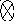 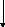 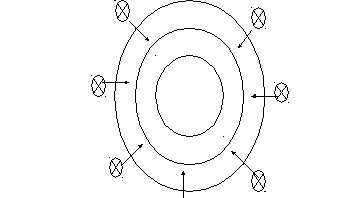 Для развития ловкости необходимо использовать игры, требующие точной координации движений и быстрого согласования своих действий с действиями партнёров, физической сноровки и тактической изворотливости.Умение своевременно и эффективно использовать те редкие благоприятные ситуации, которые неожиданно и непредсказуемо складываются в условиях бескомпромиссного психофизического соперничества. Для развития ловкости использую такие игры как «Русская лапта», «Круговая лапта», «Охота с мячом», «Перестрелки», «Бездомный заяц».Игра «Воробьи и вороны»Играющие делятся на две равные по силам команды и строятся вдоль средних линий расположенных на расстоянии 1-2 метра друг от друга.Одна команда «Воробьи», другая «Вороны». Руководитель называет одну из команд, например «Воробьи», при этом они быстро должны повернуться и ловить убегающих «Ворон». Побеждает та команда, которая поймает больше игроков. Я разноображу эту игру. Например, дети принимают упор - лёжа лицом друг к другу. По сигналу начинают отжиматься, после названия одной из команд начинают преследовать игроков. Исходное положение каждый раз можно менять.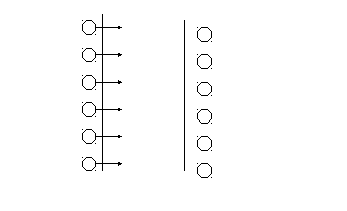 ВОРОНЫ ВОРОБЬИДля развития выносливости применяю игры, связанные с заведомо затратой сил, энергии, с частыми повторами двигательных операций или с продолжительной непрерывной двигательной деятельностью, обусловленной правилами игры « Чай, чай- выручай», «Догонялки с мячом», «Погоня», «Салки», различного рода эстафеты.«Догонялки с мячом».Игроки располагаются по площадке. По сигналу водящий, у которого в руках мяч, начинает бег с осаливанием игрока. Игрок, в которого попал мяч, становится водящим. Время игры нормированное. Побеждает тот, кто ни разу не будет в роли водящего.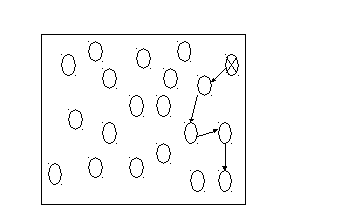 Быстрота характеризуется тремя факторами:быстротой ответного движения, на какой – либо внешний раздражитель.быстротой одиночного движения.частотой движений в единицу времени.В игровой деятельности быстрота проявляется в реакции на движущийся предмет (мяч, шайбу), на изменение положения партнёра, в перемещениях и выполнении игрового приёма, в анализе и принятии решения на конкретное игровое действие. Игры, способствующие развитию быстроты: «Третий лишний», «Эстафета с мячом», «Погоня по кругу», «Караси и щука».Игра «Караси и щука».На одной стороне площадки находятся караси, на середине – щука. По сигналу караси перебегают на другую сторону, щука ловит их.Пойманные караси берутся за руки встав, посередине зала образуют сеть. Следующий этап – пробежать через сеть (под руками), затем корзины – круги, далее верши – коридор из пойманных карасей, щука продолжает ловить. Победитель считается тот, кто останется не пойманным.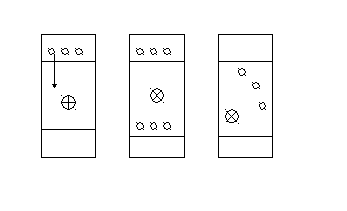 Заключение.Применяя в своей работе соревновательно – игровой метод с целью развития у школьников физических качеств, практика показала, что при правильном использовании данного метода дети всегда увлечены, внутренне подтянуты. Такое их отношение объясняется тем, что в соревновании каждый выступает с позиции успеха своей команды. Результативная сторона игрового метода (Кто лучше, Кто быстрее, Кто сильнее и т. д.) увлекает детей, заставляет их максимально проявлять свои физические и психические силы в состязании за достижение победы. Подвижные игры с элементами единоборств – один из любимых видов в нашей школе. Стало уже традицией проводить соревнования « Вперёд, мальчишки ! », силовую гимнастику, «Весёлые старты», «Папа, мама, Я – спортивная семья!» и др. Подвижные игры помогают в решении образовательных задач, совершенствованию и закреплению навыков в беге, прыжках, метаниях, умений приобретённых на занятиях гимнастикой, лёгкой атлетикой, спортивными играми, лыжной подготовкой. Применяя данный метод можно сделать вывод, что он актуален на каждом этапе развития ребёнка, а высокий профессионализм педагога залог успешного применения игрового метода, как средства обучения и воспитания. Показатель – занятие призовых мест на рай оных и областных соревнованиях по волейболу, баскетболу, кроссу, эстафетному бегу и др. видах.Список литературы.Воловик А. В. Педагогика досуга. Учебник.- М.: Флинта: Московский психолого – социальный институт, 1998-240с.Железняк Ю Д., Портной Ю. М. Спортивные игры.- М.: Физкультура и спорт, 2001-510с.Жуков М. Н. Подвижные игры: Учебник для студентов педагогических ВУЗов.-2-е изд., стереотип.- М.:Издательский центр «Академия», 2004.-160с.Козлова Т. В., Рябухина Т. А. Физкультура для всей семьи.- М.: Физкультура для всей семьи.- М.: Физкультура и спорт, 1988.-463с.Коротков И. М. Подвижные игры детей.- М.: Советская Россия, 1987.- 160с.Погодаев Г. И. Настольная книга учителя физической культуры.- 2-е изд.- М.: Физкультура и спорт, 2000.-496с.Скачков И. Г. Ежедневные занятия физкультурой с учащимися на воздухе. Книга для учителя.- М.: Просвещение, 1991.- 64с.Статьи в журналах « Физическая культура в школе ».